1 Aankruisen wat van toepassing is.2 Bij een positief advies vanuit de stuurgroep, mag de naam BIG Challenge aan de biggenrace worden gehangen.Formulier organisatie biggenrace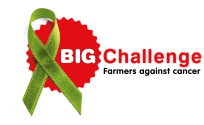 Stuur dit formulier uiterlijk vijf weken voor aanvang van het evenement in bij de stuurgroep middels het volgende e-mailadres: info@bigchallenge.eu. Formulier organisatie biggenraceStuur dit formulier uiterlijk vijf weken voor aanvang van het evenement in bij de stuurgroep middels het volgende e-mailadres: info@bigchallenge.eu. Formulier organisatie biggenraceStuur dit formulier uiterlijk vijf weken voor aanvang van het evenement in bij de stuurgroep middels het volgende e-mailadres: info@bigchallenge.eu. Formulier organisatie biggenraceStuur dit formulier uiterlijk vijf weken voor aanvang van het evenement in bij de stuurgroep middels het volgende e-mailadres: info@bigchallenge.eu. Formulier organisatie biggenraceStuur dit formulier uiterlijk vijf weken voor aanvang van het evenement in bij de stuurgroep middels het volgende e-mailadres: info@bigchallenge.eu. Formulier organisatie biggenraceStuur dit formulier uiterlijk vijf weken voor aanvang van het evenement in bij de stuurgroep middels het volgende e-mailadres: info@bigchallenge.eu. Formulier organisatie biggenraceStuur dit formulier uiterlijk vijf weken voor aanvang van het evenement in bij de stuurgroep middels het volgende e-mailadres: info@bigchallenge.eu. Formulier organisatie biggenraceStuur dit formulier uiterlijk vijf weken voor aanvang van het evenement in bij de stuurgroep middels het volgende e-mailadres: info@bigchallenge.eu. Formulier organisatie biggenraceStuur dit formulier uiterlijk vijf weken voor aanvang van het evenement in bij de stuurgroep middels het volgende e-mailadres: info@bigchallenge.eu. Formulier organisatie biggenraceStuur dit formulier uiterlijk vijf weken voor aanvang van het evenement in bij de stuurgroep middels het volgende e-mailadres: info@bigchallenge.eu. Formulier organisatie biggenraceStuur dit formulier uiterlijk vijf weken voor aanvang van het evenement in bij de stuurgroep middels het volgende e-mailadres: info@bigchallenge.eu. Formulier organisatie biggenraceStuur dit formulier uiterlijk vijf weken voor aanvang van het evenement in bij de stuurgroep middels het volgende e-mailadres: info@bigchallenge.eu. Formulier organisatie biggenraceStuur dit formulier uiterlijk vijf weken voor aanvang van het evenement in bij de stuurgroep middels het volgende e-mailadres: info@bigchallenge.eu. Formulier organisatie biggenraceStuur dit formulier uiterlijk vijf weken voor aanvang van het evenement in bij de stuurgroep middels het volgende e-mailadres: info@bigchallenge.eu. Formulier organisatie biggenraceStuur dit formulier uiterlijk vijf weken voor aanvang van het evenement in bij de stuurgroep middels het volgende e-mailadres: info@bigchallenge.eu. Formulier organisatie biggenraceStuur dit formulier uiterlijk vijf weken voor aanvang van het evenement in bij de stuurgroep middels het volgende e-mailadres: info@bigchallenge.eu. Evenement gegevensEvenement gegevensEvenement gegevensEvenement gegevensEvenement gegevensEvenement gegevensEvenement gegevensEvenement gegevensEvenement gegevensEvenement gegevensEvenement gegevensEvenement gegevensEvenement gegevensEvenement gegevensEvenement gegevensEvenement gegevensNaam:Datum:Datum:Adres:Postcode:Plaats:Gegevens contactpersoonGegevens contactpersoonGegevens contactpersoonGegevens contactpersoonGegevens contactpersoonGegevens contactpersoonGegevens contactpersoonGegevens contactpersoonGegevens contactpersoonGegevens contactpersoonGegevens contactpersoonGegevens contactpersoonGegevens contactpersoonGegevens contactpersoonGegevens contactpersoonGegevens contactpersoonNaam:Adres:Postcode:Plaats:UBN gegevensUBN gegevensUBN gegevensUBN gegevensUBN gegevensUBN gegevensUBN gegevensUBN gegevensUBN gegevensUBN gegevensUBN gegevensUBN gegevensUBN gegevensUBN gegevensUBN gegevensUBN gegevensUBN-nummer geregeld:UBN-nummer geregeld:UBN-nummer geregeld:JaJaNee1Nee1UBN-nummer leverancierUBN-nummer leverancierUBN-nummer leverancierUBN-nummer evenement:UBN-nummer evenement:UBN-nummer evenement:UBN-nummer eindverblijf:UBN-nummer eindverblijf:UBN-nummer eindverblijf:OverigOverigOverigOverigOverigOverigOverigOverigOverigOverigOverigOverigOverigOverigOverigOverigWaar komen de biggen vandaan?:Waar komen de biggen vandaan?:Waar komen de biggen vandaan?:Waar komen de biggen vandaan?:Waar komen de biggen vandaan?:Waar komen de biggen vandaan?:Waar komen de biggen vandaan?:Waar komen de biggen vandaan?:Waar komen de biggen vandaan?:Waar komen de biggen vandaan?:Waar komen de biggen vandaan?:Waar komen de biggen vandaan?:Waar komen de biggen vandaan?:Waar komen de biggen vandaan?:Waar komen de biggen vandaan?:Waar komen de biggen vandaan?:Naam:Adres:Postcode:Plaats:Waar gaan de biggen na het evenement naar toe?:Waar gaan de biggen na het evenement naar toe?:Waar gaan de biggen na het evenement naar toe?:Waar gaan de biggen na het evenement naar toe?:Waar gaan de biggen na het evenement naar toe?:Waar gaan de biggen na het evenement naar toe?:Waar gaan de biggen na het evenement naar toe?:Waar gaan de biggen na het evenement naar toe?:Waar gaan de biggen na het evenement naar toe?:Waar gaan de biggen na het evenement naar toe?:Waar gaan de biggen na het evenement naar toe?:Waar gaan de biggen na het evenement naar toe?:Waar gaan de biggen na het evenement naar toe?:Waar gaan de biggen na het evenement naar toe?:Waar gaan de biggen na het evenement naar toe?:Waar gaan de biggen na het evenement naar toe?:Naam:Adres:Postcode:Plaats:Is er iets geregeld met  betrekking tot de biggen wanneer zij volgroeid zijn?:Is er iets geregeld met  betrekking tot de biggen wanneer zij volgroeid zijn?:Is er iets geregeld met  betrekking tot de biggen wanneer zij volgroeid zijn?:Is er iets geregeld met  betrekking tot de biggen wanneer zij volgroeid zijn?:Is er iets geregeld met  betrekking tot de biggen wanneer zij volgroeid zijn?:Is er iets geregeld met  betrekking tot de biggen wanneer zij volgroeid zijn?:Is er iets geregeld met  betrekking tot de biggen wanneer zij volgroeid zijn?:Is er iets geregeld met  betrekking tot de biggen wanneer zij volgroeid zijn?:Is er iets geregeld met  betrekking tot de biggen wanneer zij volgroeid zijn?:Is er iets geregeld met  betrekking tot de biggen wanneer zij volgroeid zijn?:Is er iets geregeld met  betrekking tot de biggen wanneer zij volgroeid zijn?:Is er iets geregeld met  betrekking tot de biggen wanneer zij volgroeid zijn?:Is er iets geregeld met  betrekking tot de biggen wanneer zij volgroeid zijn?:Is er iets geregeld met  betrekking tot de biggen wanneer zij volgroeid zijn?:Is er iets geregeld met  betrekking tot de biggen wanneer zij volgroeid zijn?:Is er iets geregeld met  betrekking tot de biggen wanneer zij volgroeid zijn?:Ingevuld door:Ingevuld door:Akkoord stuurgroep2:Akkoord stuurgroep2:Akkoord stuurgroep2:JaJaNee1Datum:Datum:Datum:Datum:Handtekening:Handtekening:Handtekening:Handtekening: